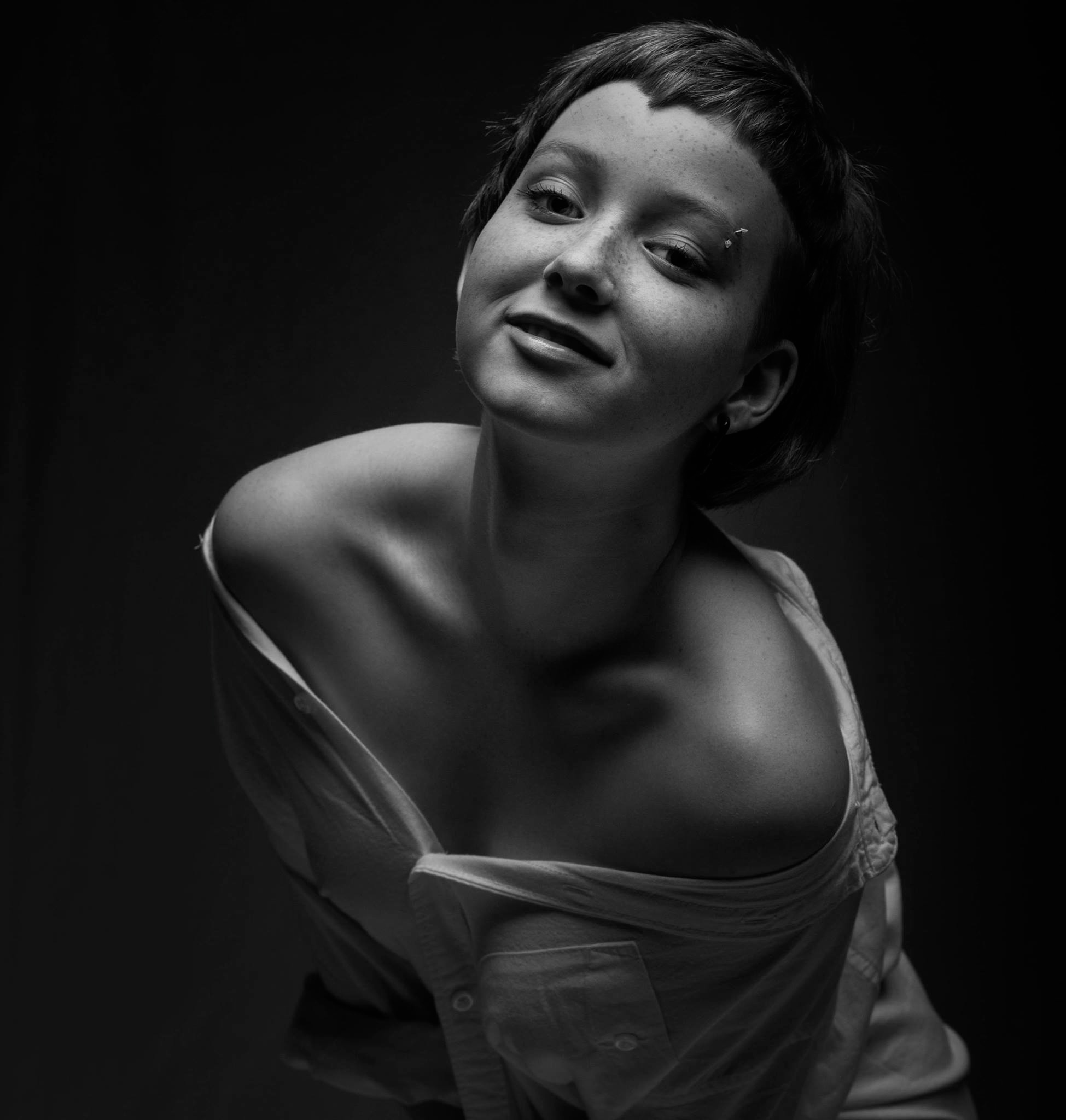 Court et long métrages/Vidéo-clip/Figuration…..................................................................................................................................2016        UN LION DANS MA TÊTE court-métrage, par Charlie Espinoza2016        CANDELA court-métrage, par Daniel Suarez2016        BEAUTIFUL DAUGHTER, vidéo-clip, par Kathryn Berry2015        MONTRÉAL LA BLANCHE, long-métrage, par Bachir Bensaddek2015        MARGO ON THE BRIDGE, vidéo-clip par Photo 8DClik2015        TENKI WA DARE, vidéo-clip, par Margo GanassaThéâtre…………………………………………………………………………………………………………………………………………………………2016        PORTRAIT ÉPHÉMÈRE D’UN PACHYDERME PLUVIEUX, par Arnaud St-Pierre –Le Théâtre Libre2016        AUGUSTE, par Nouchine Dardachti –Le Théâtre LibrePublicité……………………………………………………………………………………………………………………………………………………….2014-2016    MEKKA SYSTEM, modèle (3 fois)Formation…………………………………………………………………………………………………………………………………………………….2015-2017            CEGEP ST-LAURENT (THÉÂTRE), Montréal                                  Professeurs : Jeu : Maya Gobeil, Pascal Belleau                                   Dramaturgie pratique/théorique : Philip Wickham                                  Voix : Pascal Belleau                                  Scène québécoise : Émilie Jobin2016                       STAGE DE CLOWN ; SELF-RÉTORIK, Paris                                   Professeur : Romain Yvos2015-2016            ÉCOLE OMNIBUS, LE CORPS DU THÉÂTRE, Montréal                                  Professeurs : Jean Asselin, Denise Boulanger, Anne Sabourin2016                        CHANT CONTEMPORAIN, Montréal                                  Professeur : Géraldine Celerier 2012-2013           ÉCOLE DES ARTS DE LA SCÈNE ; NOS VOIX NOS VISAGE, Montréal                                  Professeurs : Théâtre : Nicola Cormier                                  Danse : Ariane Dubé-Lavigne                                  Chant : Joanie LalibertéDIVERS……………………………………………………………………………………………………………………………………………………........ 12 ans de chant choral à l’École des Jeunes de l’UdeM avec Xavier Brossard-Ménard. Clarinette (avancé) à l’École Secondaire Joseph-François Perrault, programme art-étude. Piano (intermédiaire). Modelling (3 ans). Bases de japonais. Patinage artistique (intermédiaire), athlétisme (intermédiaire), ski alpin (avancé)